Сервер удалённого подключения АТОЛСервер удалённого подключения предназначен для обеспечения скоростного доступа к ККТ на больших расстояниях и медленных каналах связи, где проброс COM-портов или прямое подключение по TPC/IP к ККТ работает нестабильно (например, в терминальной сессии Windows). Сервер использует порт 19524.Сервер доступен для:Windows XP (x86, x64) и выше или Windows Server 2008 R2 (x86, x64) и вышеLinux (x86, x64, arm, arm64) с ядром 2.6.23 и выше (для arm минимальная версия ядра - 3.1)Сервер разрабатывался для использования в следующих схемах:ККТ подключена к ПК, за которым работает пользователь, а ПО находится на стороне ПК-сервера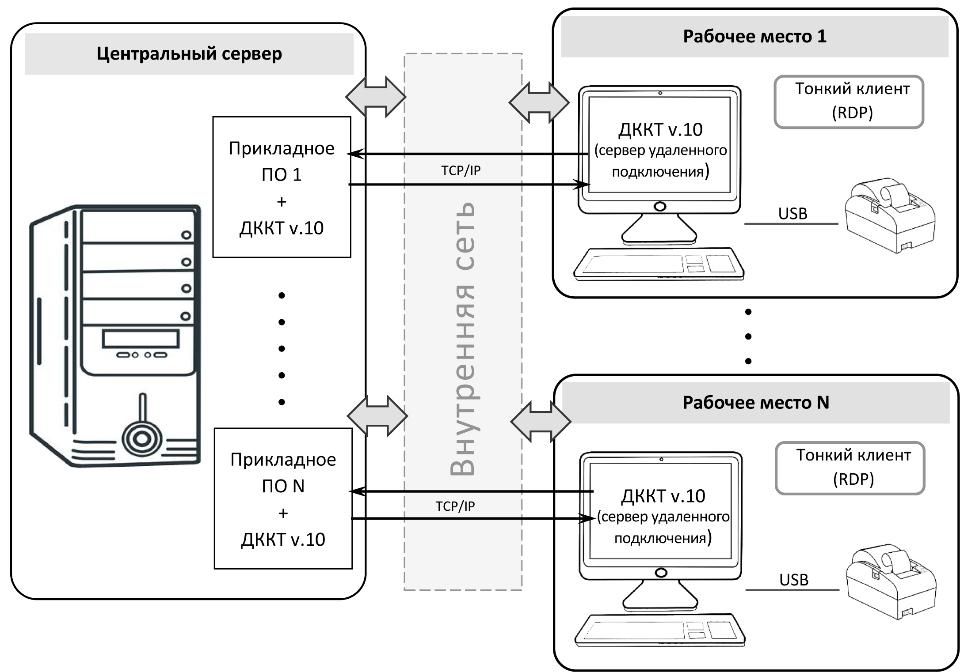 ККТ подключена к серверу, а ПО находится на ПК пользователя (будь то мобильное или стационарное устройство)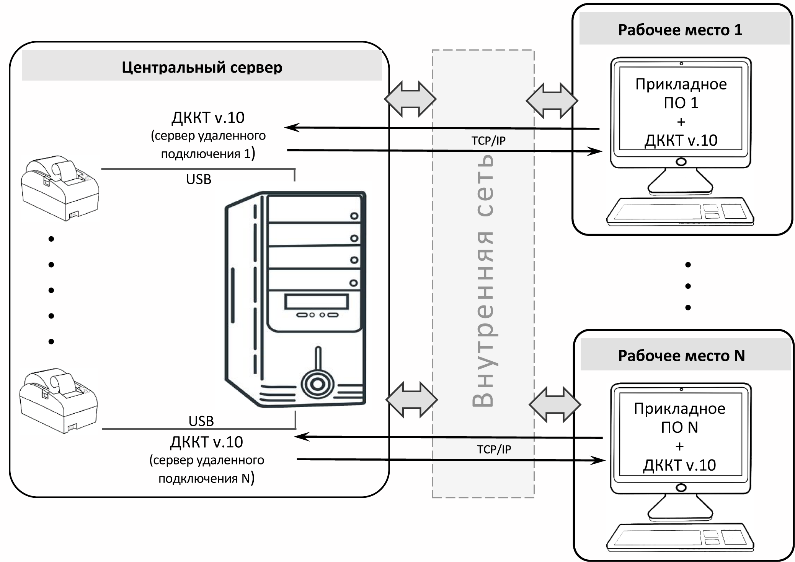 Для организации удалённого доступа необходимо:установить и запустить сервер удалённого подключения и драйвер на ПК №1подключить ККТ к ПК №1 любым доступным способом (предпочтительней проводные каналы связи RS232 и USB)в драйвере на ПК №2 указать настройки подключения к ККТ, учитывая, что она подключена к ПК №1помимо стандартных настроек, задать адрес сервера (LIBFPTR_SETTING_REMOTE_SERVER_ADDR) и таймаут подключения к серверу (LIBFPTR_SETTING_REMOTE_SERVER_CONNECTION_TIMEOUT)выполнить подключение в драйвереЧастным случаем является ситуация, когда ПК №1 и ПК №2 - одно и тоже устройство.Далее ПО может работать с ККТ в обычном режиме.Таймаут подключенияОтдельная настройка таймаута подключения к серверу регулирует:время ожидания ответа от сервера на команду подключениявремя ожидания освобождения устройства от другого клиентаТ.к. к устройству единовременно может быть подключен только один клиент, другие клиенты будут получать ошибку, что устройство занято. Этот таймаут определяет, сколько клиент будет пытаться захватывать устройство и не возвращать ошибку подключения в ПО.